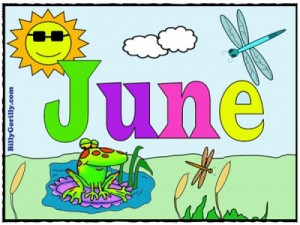 Welcome to our June newsletter!We are saying “hello” to Ava Grace in our mornings and Sophie in our afternoons.CurriculumWeek commencing 4th June	Life Cycle of a ButterflyWeek commencing 11th June	All About MeWeek Commencing 18th June	Our CommunityWeek Commencing 25th June	Our CommunityDuring the week “All About Me” we will be looking at many learning areas and re-capping on what we have already learnt.The following 2 weeks when we look at Our Community, we have planned walks around the village in small groups of 4-6 children and 2-3 adults, incorporating a visit to the  allotments at the top of Stockinger Lane. There will be one trip a morning, and only on the days our staff numbers permit.I will hand out some slips which will tell you which day your child has been allocatedOn this day, please make sure your child comes with suitable footwear, a coat ( if needed) and sun cream already applied and a hat.TransitionOur transition programme for children starting Addingham Primary School in September is already underway. Apart from various activities in our area- school uniform in the dressing up box, books of photos of the reception area and teachers, learning how to carry school lunch trays, recognising names in cursive script and the registration system and introduction to the characters in the school reading scheme books, there will also be opportunities to familiarise us with the reception area and meet  staff.:Visit to the reception classroom on Friday 8th June just to have a look around and familiarise ourselves (whilst the present reception class are elsewhere).A visit from the reception teacher on Thursday 14th JuneWatching a reception school assembly	 Friday 15th JuneSchool induction sessions Friday 22nd June. We are also looking at playing in the reception class outside play area.Auction of PromisesThank you to all who have kindly donated or sourced a “promise” for the Auction of Promises.The bids will finish on 15th June.There is a link on facebook and also herehttps://auctionofpromises.com/auctionread.aspx?a=3233&inv=b56f4S46dCul6hInfpVAxz7JqEE%3D.Go on have a look there might be something you really fancy………….2/3 nights stay in Mallard Cottage Hign Mill AddinghamHalf Day gardening from Toby Cruse£10 voucher for Ginger Plum Coffee Shop AddinghamHalf day rocking climbing experience for over 21’s from Carl McKeating Boiler Service worth £60 from Total Heating & Plumbing Addingham2 ticket vouchers for a T20 match at HeadingleyRound of golf for 4 at Cookridge Golf ClubEntry to Thornton Hall Park for 4Half hour guitar or drum lesson with Tom ColquhounFamily Day Pass at Harlow Carr Gardens1:1 cricket coach for any age/ability from Addingham CC top player Ricky Palacio1:1 cricket coaching for any age/ability from Addingham CC top player and captain Ted Haggas1:1 handling/feeding session with “Rossi” the Bearded Dragon from Kirsty ColquhounLarge soft giraffe by Melissa and Doug.1 month membership to Army Fit Boot Camp£50 voucher towards a Detective Project party ( adults or children)- from Louise DevereauxFamily Photo Shoot- with Gavin Smith2 hours face painting from 2 faced face painting by Carrie SteelA large hanging basket or terracotta filled pot from Mr EtchellsSewing Tuition for 2 people to make a bag from Rosie Brightman- “Rosie Made Me”Fun printed tea towel by todryfor.com- Sally EmeryBatch of homemade chocolate and walnut brownies- Sally EmerySamsung Sync Master 943 MonitorRound Golf for 4 at Bracken Ghyll Golf ClubHP Office jet 3831 printer1 night camping for 5 at Ghyll House Camping Addingham MoorsideMeal for 2 at The Swan Addingham- Jonny and JessBasket of ironing- Penny EtchellsCut & Blow Dry at Clare Wareham hair & beauty AddinghamSigned rugby ball ( Garry Schofield MBE)3 hours babysitting- Jo TaalSmall pet hotel for 1 week- Kirsty ColquhounPlant PotsThank you to everyone who purchased a potted plant. The sale raised £275.00 (+ a little bit more still to come) for pre-school which is brilliant!Hope you keep them watered!Tea TowelsTowards the end of last half term, the children were busy drawing their own self portraits which are all to be printed onto one tea towel.We do these each year and are a great fund raiser and keep sake!Every child who was on roll when we broke before this last half term, did a portrait and will be included on the tea towel.If you would like to purchase one ( or a few!) they are £4 each. There are  order form being handed out for your use. Please can I have all orders back by Friday 22nd June to allow time for printing and distribution.Thank youTempest Photography Morning Group PhotoWe have not had a proof of this yet, but as soon as we have, we will let you know and you can take a look and order.Monthly raffleThis month’s raffle will be drawn on Friday 29th June. £25 co-op gift card.Tickets on sale in foyer 5 for £1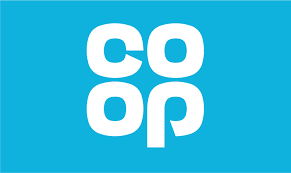 Nell Bank Wednesday 13th June 10.00 – 2.30Don’t forget our whole group trip to Nell Bank! We are very excited!Please meet at Nell Bank Denton Road Ilkley LS29 0DE. Upon arriving on site you will be directed to the car park and then again up to the meeting place by their staff.Don’t forget:Bring a packed lunch and plenty of drinks- there isn’t a shop on site but there are  hot drink making facilitiesAny spare clothes for after water playSun cream and hats.Addingham Singers Sunday 8th July at Methodist Hall 2.30-3.30It would be lovely to see as many of you as possible at this event. The Addingham Singers are kindly organising this event and all profits made are to come to us!As well as this adult group entertaining us with an array of songs, preschool will be having our own little slot where our children will also be singing a few songs. These will be songs they are already familiar with. Please let us know if your child will be joining us.There will be a small entrance fee and refreshments available.Thank you.Addingham Gala  Saturday 14th July 1pm parade from top Green LaneWe are very busy ( well….. Rosie is at the moment!) making fish costumes for our children to represent “ Down At the Bottom of The Deep Blue Sea”More details about the gala competitions you and/or your child can enter, where to meet, costumes and programme/ticket purchase, to follow shortlyThank you